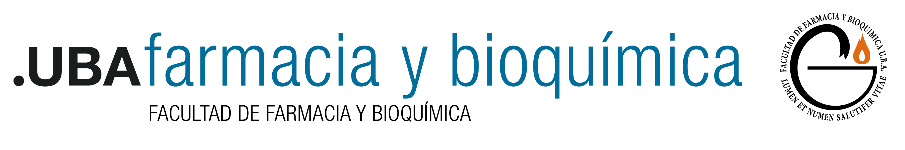 INFORME BIANUAL DE AVANCE DOCTORADO UBA- Plan 2019Actividades desarrolladas entre los años …./…..Título del trabajo de tesis: Objetivos del trabajo de tesis: (200 palabras máx.)Estado de avance del trabajo de tesis. (900 palabras máx.)Cursos de posgrado aprobados indicando institución en la que se ha realizado (Recordar que por Reglamento Ud debe completar al menos  7 puntos con cursos realizados en la Facultad de Farmacia y Bioquímica )Seminarios (recuerde que deberá contar con las certificaciones correspondientes antes de presentación de los ejemplares de su tesis)Dictados (fecha, títulos, especificar a que ciclo de seminarios corresponde)Asistidos en el período evaluado (fecha, títulos, especificar a que ciclo de seminarios corresponde)Divulgación de los resultados obtenidosPresentaciones en reuniones científicasPublicaciones científicas Patentes u otra forma de protección de la propiedad intelectual (Cuando corresponda)Indique dificultades encontradas (Si corresponde)Fecha de presentación                                                              ………………………………..Firma del doctorando……………………………….Firma del/los  director/es………………………………….Firma del consejero de EstudiosDoctorando: e-mail: Director/a: e-mail: Co-director/a: e-mail: Director/a Adjunto/ae-mail: Consejera/o de Estudios: (Si corresponde)Consejera/o de Estudios: (Si corresponde)Fecha de admisión a la carrera: Fecha de admisión a la carrera: Lugar de trabajo: Lugar de trabajo: 